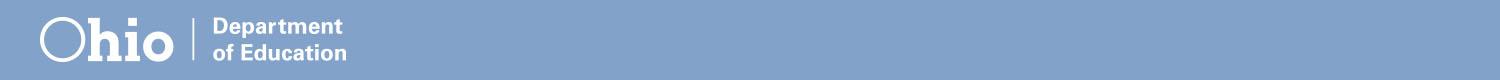 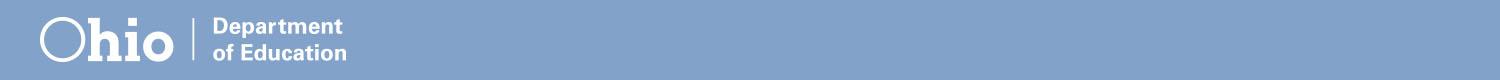 MÓDULO 6: COMPROMISO y VOLUNTARIADO   Sí, pero; Sí, yINSTRUCCIONES:El Jugador Uno elige un enunciado y lo lee en voz alta al grupo, el Jugador Dos contradice el enunciado usando “Sí, pero...”, el Jugador Tres apoya uno de los enunciados usando “Sí, y...”. Conceda tiempo para que cada persona participe al menos un turno.EJEMPLO:Jugador 1: “Todos los abrigos se deben confeccionar en lana”.Jugador 2: “SÍ, PERO la lana es costosa”. Jugador 3: “SÍ, Y la lana es más duradera y vale la pena pagar el precio”.DEBATE:* Hable sobre cómo se siente tener 2 personas comprometidas con un enunciado mientras que la otra no lo está. * ¿De qué modo la falta de compromiso afecta la relación entre padres y maestros?* ¿De qué manera la falta de compromiso de todos los miembros de un equipo de alumnos afecta el progreso del alumno? IDEAS PARA LOS ENUNCIADOS DEL JUGADOR UNO:Todas las bibliotecas públicas deben abrir todos los días.¡El ciclo lectivo debe durar todo el año!Todos los supermercados deben tener centros comerciales (por ej., Walmart, Meijer).El helado siempre se debe servir en conos.Nadar en el océano es más divertido que nadar en lagos.El otoño es la mejor estación del año.¡Las manzanas rojas deliciosas son las manzanas con mejor sabor!¡Los adornos de Navidad se deben vender después de Halloween!